Next Sunday – 10th November  - Remembrance SundayFavourite Hymn Requests There is a list at the back of the church for your favourite hymns.Patronal Eucharist – Friday 29th November 7pm followed by Fish and Chips in the hall.  Numbers for supper please to Pamela. Preacher – Fraser GoldChristmas Lunch – Saturday 14th December 12 for 12.30pm in the hall.  Please let me or Claire know if you would like a ticket.Bible Study – Brocken – TV Drama Series with St Andrew’s, Bishopbriggs and All Saints. Every Wednesday 7 for 7.15pm.This Wednesday - Bishopbriggs – last one.Milngavie United Free Church - Friday 6 December at 7.30pm.An evening with Ian White. Ian is a Christian musician who has recorded many top selling albums and travelled and performed internationally for more than 25 years.  During the evening Ian will sing, lead some congregational singing and speak of his work with disabled people in the Inspiration Orchestra.  This event is free and donations will be received for the Inspiration Orchestra.  Message from Tim - Milngavie in Bloom Calendars and Cards.Please see Tim if you would like any- 7 pounds per calendar and 2.50 for pack of five cards.PLEASE PASS INFORMATION FOR NOTICES TO Andrea BY THE THURSDAY OF ANY WEEkTel: 0141 942 0029 Email: andreahagenbuch@outlook.comCopy link to TweetEmbed TweetA WARM WELCOME IS EXTENDED TO ALL VISITORS. PLEASE SIGN THE VISITORS BOOK AT THE BACK OF THE CHURCH. WE'D BE GRATEFUL, TOO, IF YOU WOULD GIFT-AID ANY OFFERING. ASK THE PERSON WHO HANDED YOU THIS FOR A GIFT AID ENVELOPE. THANK YOU. EVERYONE IS INVITED TO TEA & COFFEE IN THE HALL AFTER THIS SERVICEif anyone wishes a visit from a priest, please contact ANDREA HAGENBUCH, 0141 942 0029  St Andrew’sScottish Episcopal Church,Park Road, Milngavie                         Sunday 24th November                                                Christ The kingSt Andrew’sScottish Episcopal Church,Park Road, Milngavie                         Sunday 24th November                                                Christ The kingSt Andrew’sScottish Episcopal Church,Park Road, Milngavie                         Sunday 24th November                                                Christ The king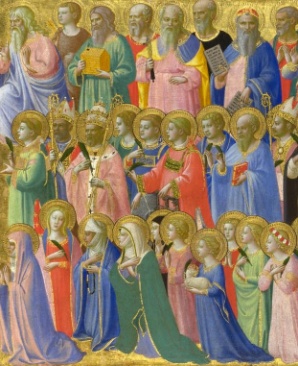 TodaySung Eucharist followed by refreshments in the HallTodaySung Eucharist followed by refreshments in the HallTodaySung Eucharist followed by refreshments in the HallTodaySung Eucharist followed by refreshments in the Hall November Prayer and Healing ministry available during Communion at the back of the churchPrayer and Healing ministry available during Communion at the back of the churchMon 257.30 Choir rehearsal 7.30 Choir rehearsal Tues 2610am Prayer Group 10am Prayer Group Wed 27  7 for 7.15pm Bible Study – Bishopbriggs 7.30pm  Book Group – Caroline’s7 for 7.15pm Bible Study – Bishopbriggs 7.30pm  Book Group – Caroline’s     Thurs 2810am said Holy Communion followed by coffee in Friendship House10am said Holy Communion followed by coffee in Friendship HouseFri  297pm Patronal Eucharist followed by F and Cs in hall.7pm Patronal Eucharist followed by F and Cs in hall.Sat  30Sun   1 Sung Eucharist for Advent Sunday followed by coffee in hall. Sung Eucharist for Advent Sunday followed by coffee in hall.